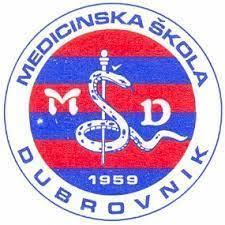 Teme za završni radŠkolska godina: 2023./2024.MENTORI:Marija ČupićMihaela TepšićMarija Vijolić HilićPetra Milutinović ŽustraIvana Žugaj BukvićAna MargaritoniHrvatina Nižić GrubišićJelena DominikovićMENTOR: Mihaela TepšićMENTOR: IVANA ŽUGAJ BUKVIĆ, ZDRAVSTVENA NJEGA-  OPĆA1. Zadaće medicinske sestre kod bolesnika s visokom temperaturom2. Zadaće medicinske sestre kod bolesnika u komi3.  Zadaće medicinske sestre u bolesnika s otežanim disanjem 4. Zadaće medicinske sestre u sprječavanju nastanka dekubitusa 5. Zadaće medicinske sestre u sprječavanju nastanka tromboze 6.  Zadaće medicinske sestre kod bolesnika koji ima dekubitusa 7.  Zadaće medicinske sestre kod bolesnika s trombozom8. Umjetni načini hranjenja bolesnika i zadaće sestre9. Zadaće medicinske sestre pri pripremi, podjeli i primjeni lijekova10. Zadaće medicinske sestre  pri uzimanju, pohrani i transportu uzoraka za laboratorijske pretrageMENTOR: Petra Milutinović Žustra, ZDRAVSTVENA NJEGA PSIHIJATRIJSKIH BOLESNIKA1.Sestrinska skrb bolesnika oboljelih od shizofrenije2.Sestrinska skrb za bolesnika s depresijom3.Sestrinska skrb  za bolesnika s alkoholizmom4.Sestrinska skrb za ovisnika o psihoaktivnim tvarima5.Sestrinska skrb bolesnika oboljelih od anksioznog poremećaja6.Sestrinska skrb za bolesnika s posttraumatskim stresnim poremećajem (PTSP)7.Sestrinska skrb za suicidalnog bolesnika8.Sestrinska skrb za bolesnika s poremećajem prehrane-anoreksijom i bulimijom9.Sestrinska skrb bolesnika oboljelih od bipolarnog afektivnog poremećaja10.Sestrinska skrb za bolesnika s psihoorganskim sindromomMENTOR: MARIJA ČUPIĆ, Zdravstvena njega kirurških bolesnika-opća1.Hitni medicinski postupci povrijeđenih osoba2. Opća preoperativna zdravstvena njega bolesnika3. Opća postoperativna zdravstvena njega bolesnika4. Sprječavanje i zbrinjavanje postoperativnih poteškoća i komplikacija  kirurškog bolesnika 5. Zdravstvena njega bolesnika s ozljedama6. Zdravstvena njega hitnog kirurškog bolesnika7. Suvremeni pristup zbrinjavanju kroničnih rana8. Zdravstvena njega bolesnika s aktivnom drenažom9. Zadaci MSONJ/MTONJ u skrbi za hitnog kirurškog bolesnika10. Kirurški bolesnik u stanju šoka , MSONJ/MTONJ11.Prava pacijenta u procesu kirurškog liječenja12. Hitna stanja u kirurgji , zadaci MSONJ/MTONJ 13. Zadaci medicinske sestre u službi za sterilizaciju14. Anestezija kirurškog bolesnika, zadaci MSONJ/MTONJ15.Zadaci MSONJ/MTONJ u spriječavanju intrahospitalnih infekcija 16. ALS pristup hitnom kirurškom bolesniku17. Transfuzijsko liječenje kirurškog bolesnika18. Zdravstveni odgoj kirurškog bolesnika tijekom i nakon kirurškog liječenja MENTOR: ANA MARGARITONI, Zdravstvena njega kirurških bolesnika-opća1. Zadaće medicinske sestre/ tehničara kod preoperativne pripreme pacijenta2. Zadaće medicinske sestre/ tehničara kod transfuzije krvi i krvnih pripravaka3.Zdravstvena njega bolesnika sa torakalnom drenažom4. Zdravstvena njega bolesnika s postoperacijskim poteškoćama5.Zadaće medicinske sestre/ tehničara u postupcima s kirurškom ranom6.Zadaće medicinske sestre/tehničara u operacijskom bloku7. Zadaće medicinske sestre/ tehničara s postoperacijskim komplikacijama8. Zadaće medicinske sestre/ tehničara kod sprječavanja intrahospitalnih infekcija na kirurškom odjeluMentor: Marija Vijolić Hilić, ZDRAVSTVENA NJEGA – SPECIJALNAZdravstvena njega bolesnika oboljelog od bolesti koronarnih krvnih žila/infarkt miokardaZdravstvena njega bolesnika oboljelog od visokog arterijskoga krvnog tlakaZdravstvena njega bolesnika oboljelog od ciroze jetre Zdravstvena njega bolesnika oboljelog od akutne i kronične bubrežne insuficijencijeZdravstvena njega bolesnika oboljelog od šećerne bolestiZdravstvena njega bolesnika s kroničnim komplikacijama šećerne bolestiZdravstvena njega bolesnika oboljelog od maligne bolestiZdravstvena njega bolesnika s tromboflebitisom i trombozom Zdravstvena njega bolesnika s dekubitusom Zdravstvena njega bolesnika oboljelog od cerebrovaskularnih bolesti Zdravstvena njega bolesnika oboljelog od epilepsije Uloga medicinske sestre/tehničara pri edukaciji bolesnika oboljelih od šećerne bolestiZadaća medicinske sestre/medicinskog tehničara u Jedinici intezivne koronarne skrbiZdravstvena njega bolesnika s kroničnom opstruktivnom plućnom bolestiZadaće medicinske sestre/ medicinskog tehničara kod toalete peritonealnog kateteraSestrinska skrb za bolesnika na hemodijaliziMENTOR: Hrvatina Nižić Grubišić, Zdravstvena njega kirurških bolesnika – specijalna 1. Zdravstvena njega bolesnika s prijelomom potkoljenice2. Zdravstvena njega bolesnika kod operacije hernije3. Zdravstvena njega bolesnice operirane od karcinoma dojke4. Zdravstvena njega bolesnika s prijelomom kuka5. Zdravstvena njega bolesnika s operacijskim zahvatom na  bubrezima6. Zdravstvena njega bolesnika kod operacije žući7. Zdravstvena njega bolesnika operiranih na deblom crijevu8. Zdravstvena njega bolesnika s ileostomom9. Zdravstvena njega bolesnika kod operacije apendiksa10. Zdravstvena njega bolesnika kod operativnih zahvata prostate11. Zdravstvena njega bolesnika kod ozljede glave12. Zdravstvena njega bolesnika kod operacije gušterače13. Zdravstvena njega bolesnika kod operacije štitnjače14. Zdravstvena njega bolesnika s ozljedom kralježniceMentor: Jelena Dominiković, Zdravstvena njega bolesnog djeteta i adolescentaSestrinska skrb kod urtikarijeSestrinska skrb kod pneumonijeTransplantacija krvotvornih matičnih stanica- uloga i zadaci medicinske sestre/medicinskog tehničara opće njegeSestrinska skrb kod solidnih tumora u dječjoj dobiSprječavanje bolničkih infekcija na Odjelu pedijatrije- uloga i zadaci medicinske sestre/medicinskog tehničara opće njegeSestrinska skrb o djetetu s mišićnom distrofijomHumanizacija bolničkog liječenja Šećerna bolest  u dječjoj dobiPrevencija debljine u dječjoj dobiSestrinska skrb o djetetu s cerebralnom paralizomObitelj kronično bolesnog djetetaRed. br.Teme- Zdravstvena njega majke1.Zdravstvena njega rodilje (RAĐAONA)2.Zdravstvena njega žene oboljele od hipertenzivne bolesti utrudnoći (GINEKOLOGIJA)3.Zdravstvena njega babinjače nakon poroda (RODILIŠTE)4.Zadaće medicinske sestre kod osnovnih dijagnostičkih postupaka uginekologiji (GINEKOLOGIJA)5.Zdravstvena njega žena oboljelih od raka vrata maternice(GINEKOLOGIJA)6.Zdravstvena njega trudnice kod ugrožene trudnoće(GINEKOLOGIJA)7.Zdravstvena njega trudnice oboljele od gestacijskog dijabetesa(GINEKOLOGIJA)8.Zdravstvena njega babinjače nakon carskog reza (RODILIŠTE)Red. br.Teme Zdravstvena njega zdravog djeteta i adolescenta1.Zdravstvena njega novorođenčeta (RODILIŠTE)